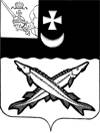 КОНТРОЛЬНО-СЧЕТНАЯ КОМИССИЯ БЕЛОЗЕРСКОГО МУНИЦИПАЛЬНОГО РАЙОНА161200, Вологодская область, г. Белозерск, ул. Фрунзе, д.35, оф.32тел. (81756)  2-32-54,  факс (81756) 2-32-54,   e-mail: krk@belozer.ruЗаключениена проект решения Представительного Собрания Белозерского муниципального округа Вологодской областио внесении изменений в решениеСовета городского поселения «Город Белозерск» от 24.12.2021 № 68 «О бюджете городского поселения «Город Белозерск» на 2022 год и плановый период 2023 и 2024 годов»от 08 декабря 2022 годаЭкспертиза проекта решения проведена на основании  пункта 9.1 статьи 9 Положения о контрольно-счетной комиссии Белозерского муниципального района, утвержденного решением Представительного Собрания Белозерского муниципального района от 18.01.2022 № 1, пункта 1.4 плана работы контрольно-счетной комиссии Белозерского муниципального района на 2022 год.Предмет финансово-экономической экспертизы: проект решения Представительного Собрания Белозерского муниципального округа Вологодской области о внесении изменений в решение Совета городского «Город Белозерск» от 24.12.2021 № 68 «О бюджете городского поселения «Город Белозерск» на 2022 год и плановый период 2023 и 2024 годов».Цель экспертизы: определение достоверности и обоснованности показателей вносимых изменений в решение Совета городского поселения «Город Белозерск» от 24.12.2021 № 68 «О бюджете «городского поселения «Город Белозерск» на 2022 год и плановый период 2023 и 2024 годов». Сроки проведения: 05.12.2022-08.12.2022. Для заключения были представлены следующие документы:проект решения Представительного Собрания Белозерского муниципального округа Вологодской области «О внесении изменений в решение Совета городского поселения «Город  Белозерск» от 24.12.2021 № 68;копия листа согласования проекта с результатами согласования;пояснительная записка финансового управления Белозерского муниципального района.В ХОДЕ ПРОВЕДЕНИЯ  ЭКСПЕРТИЗЫ ПРОЕКТА РЕШЕНИЯ УСТАНОВЛЕНО:Проектом решения предлагается утвердить основные характеристики бюджета городского поселения:на 2022 год:по доходам в сумме 162 058,7 тыс. рублей,  что больше ранее утвержденного объема доходов на 9 181,3 тыс. рублей;по расходам в сумме 168 653,9 тыс. рублей, что больше ранее утвержденного объема расходов на 9 181,3 тыс. рублей.дефицит районного бюджета на 2022 год предлагается утвердить в сумме 6 595,2 тыс. рублей.Изменения в плановые показатели 2023 года и 2024 года не вносятся.2. Проектом решения предлагается изложить пункт 11 в новой редакции, уточнив объем Дорожного фонда городского поселения «Город Белозерск» на 2022 год в размере 58 729,7 тыс. рублей, что больше ранее утвержденного объема на 5 485,1 тыс. рублей.Проектом решения предлагается внести изменения в 7 приложений из 9 утвержденных, изложив их в новой редакции.ПРОЕКТОМ РЕШЕНИЯ ПРЕДЛАГАЕТСЯ:Приложение 1 «Источники внутреннего финансирования дефицита бюджета городского поселения на 2022 год и плановый период 2023 и 2024 годов» предлагается изложить в новой редакции. Предусмотрено изменение остатков средств на счетах по учету средств бюджета поселения, дефицит в размере 6 595,2 тыс. рублей.Нарушений ст.92.1 и ст.96 Бюджетного кодекса РФ при установлении размера дефицита не установлено.2. Приложение 2 «Объем доходов городского поселения «Город Белозерск»  на 2022 год и плановый период 2023 и 2024 годов, формируемый за счет налоговых и неналоговых доходов, а также безвозмездных поступлений» изложить в новой редакции с учетом следующих поправок:2.1. В соответствии с проведенным анализом ожидаемого исполнения бюджета города по неналоговым доходам и безвозмездным поступлениям, проектом решения предлагается произвести следующие корректировки по видам доходов:Таблица № 1                                                                                                                     тыс. рублейТак, в результате произведенных корректировок, объем доходной части бюджета  увеличится на 9 181,3 тыс. рублей.Проектом предлагается увеличить объем безвозмездных поступлений на 9 210,3 тыс. рублей, в том числе за счет:поступления дотаций бюджетам городских поселений в сумме 13 800,0 тыс. рублей на проведение электрических сетей;снятия иных межбюджетных трансфертов бюджетам городских поселений в сумме 4 618,7 тыс. рублей;поступление прочих безвозмездных поступлений в суме 29,0 тыс. рублей.4. Приложения 3,4,5 касающиеся расходной части бюджета, предлагается изложить в новой редакции с учетом корректировок, выполненных главным распорядителем бюджетных средств.  Предлагаемые изменения по разделам, подразделам бюджетной классификации представлены в таблице:Таблица № 2                                                                                                                  тыс. рублейС учетом вносимых изменений объем расходов увеличится на 14 490,1 тыс. рублей по следующим разделам: «Жилищно-коммунальное хозяйство» на14 490,1 тыс. рублей.Объем расходов уменьшится на 5 308,8 тыс. рублей по следующим разделам:«Общегосударственные  вопросы» на 127,8 тыс. рублей;«Национальная  безопасность и правоохранительная деятельность» на 57,2 тыс. рублей;«Национальная экономика» на 5 123,8 тыс. рублей.Предлагаемые изменения в разрезе целевых статей расходов представлены в таблице:Таблица № 3                                                                                                                  тыс. рублей5. Приложение 6 «Распределение средств на реализацию муниципальных программ на 2022 год и плановый период 2023-2024 годы» предлагается изложить в новой редакции с учетом следующих изменений:Проектом решения предусмотрено уменьшение общего объема средств на реализацию муниципальных программ на 8 619,0 тыс. рублей. С учетом вносимых поправок, объем расходов по муниципальным программам составит:Таблица № 4                                                                                                                   тыс. рублейПроектом решения предусмотрено:Увеличение объема бюджетных ассигнований в размере 13 800,0 тыс. рублей по муниципальной программе «Формирование современной городской среды на территории муниципального образования «Город Белозерск» на 2018-2024 годы», в том числе по:Основному мероприятию «Благоустройство участка для строительства МКД» на 13 800,0 тыс. рублей.Уменьшение объема бюджетных ассигнований в размере 5 123,8 тыс. рублей по муниципальной программе «Комплексное развитие систем транспортной инфраструктуры ГП «Город Белозерск» Белозерского муниципального района Вологодской области на 2019-2024 годы», в том числе:Увеличение объема бюджетных ассигнований по основному мероприятию «Содержание автомобильных дорог общего пользования местного значения и сооружение искусственных сооружений на них» на 6 501,1 тыс. рублей;уменьшение объема бюджетных ассигнований по основному мероприятию «Ремонт автодороги западного района г. Белозерска» на 224,1 тыс. рублей;уменьшение объема бюджетных ассигнований по основному мероприятию «Ремонт автомобильных дорог» на 11 362,8 тыс. рублей;уменьшение объема бюджетных ассигнований по основному мероприятию «Разработка документации» на 38,0 тыс. рублей.Уменьшение объема бюджетных ассигнований в размере 57,2 тыс. рублей по муниципальной программе «Обеспечение  первичных мер пожарной безопасности на территории ГП «Город Белозерск» Белозерского муниципального района Вологодской области на 2020-2024 годы» годы», в том числе по:Основному мероприятию «Содержание открытых и закрытых пожарных водоемов» на 57,2 тыс. рублей.6. Приложение 8 «Объем доходов и распределение бюджетных ассигнований Дорожного фонда городского поселения  «Город Белозерск на 2022 и плановый период 2023-2024 годов» предлагается изложить в новой редакции с учетом следующих изменений:Проектом решения предусмотрено уменьшение общего объема бюджетных ассигнований  Дорожного фонда на 5 123,8 тыс. рублей.ВЫВОД:Представленный проект решения Представительного Собрания Белозерского муниципального округа Вологодской области о внесении изменений в решение Совета городского поселения «Город Белозерск» от 24.12.2021 № 68 «О бюджете городского поселения «Город Белозерск» на 2022 год и плановый период 2023 и 2024 годов» разработан в соответствии с  бюджетным законодательством, Положением о бюджетном процессе в городском поселении «Город Белозерск» и рекомендован к принятию.Аудитор контрольно-счетной комиссии района                                                  М.А. Каневская          	                   Наименование вида доходаУтверждено по бюджетуна 2022 год(решение от 31.10.2022№ 36)Поправки( +;-)Уточненный бюджет на 2022 год(проект решения)1234Налоговые и неналоговые доходы 28214,0-29,028185,0Налоговые доходы26127,1-29,026098,1Налог на доходы физических лиц15499,815499,8Акцизы по подакцизным товарам (продукции), производимым на территории Российской Федерации2890,02890,0Единый сельскохозяйственный налог8,58,5Налог на имущество4537,8-29,04508,8Земельный налог с организаций1929,01929,0Земельный налог с физических лиц1262,01262,0Неналоговые доходы2086,9Доходы, получаемых в виде арендной платы за земельные участки, государственная собственность на которые не разграничена и которые расположены в границах городских поселений, а также средства от продажи права на заключение договоров аренды указанных земельных участков   680,0680,0Доходы, получаемые в виде арендной платы, а также средства от продажи права на заключение договоров аренды за земли, находящиеся в собственности городских поселений (за исключением земельных участков муниципальных бюджетных и автономных учреждений)36,036,0Доходы от сдачи в аренду имущества, составляющего казну городских поселений (за исключением земельных участков)8,98,9Плата по соглашениям об установлении сервитута, заключенным органами местного самоуправления городских поселений, государственными или муниципальными предприятиями либо государственными или муниципальными учреждениями в отношении земельных участков, государственная собственность на которые не разграничена и которые расположены в границах городских поселений119,0119,0Прочие поступления от пользования имущества, находящегося в собственности городских поселений (за исключением имущества муниципальных бюджетных и автономных учреждений, а также имущества муниципальных унитарных предприятий, в том числе казенных)850,0850,0Прочие доходы от компенсации затрат бюджетов городских поселений208,0208,0Доходы от продажи земельных участков, находящихся в собственности городских поселений (за исключением земельных участков муниципальных бюджетных и автономных учреждений)36,036,0Доходы от продажи земельных участков, государственная собственность на которые не разграничена и которые расположены в границах городских поселений110,0110,0Административные штрафы , установленные законами субъектов РФ об административных правонарушениях, за нарушение муниципальных правовых актов1,21,2Прочее возмещение ущерба, причиненного муниципальному имуществу городского поселения (за исключением имущества, закрепленного за муниципальными бюджетными (автономными) учреждениями, унитарными предприятиями)37,537,5Доходы от денежных взысканий (штрафов), поступающие в счет погашения задолженности, образовавшейся до 01.01.2020, подлежащие зачислению в бюджет муниципального образования по нормативам, действовавшим в 2019 году (доходы бюджетов городских поселений за исключением доходов, направляемых на формирование муниципального дорожного фонда, а также иных платежей в случае принятия решения финансовым органом муниципального образования о раздельном учете задолженности)0,30,3Безвозмездные поступления124663,4+9210,3133873,7Дотации бюджетам городских поселений21796,3+13800,035596,3Субсидии бюджетам городских поселений46196,846196,8Субвенции бюджетам городских поселений571,0571,0Иные межбюджетные трансферты бюджетам городских поселений, в том числе:55253,8-4618,750635,1Межбюджетные трансферты, передаваемые бюджетам городских поселений из бюджетов муниципальных районов на осуществление части полномочий по решению вопросов местного значения в соответствии с заключенными соглашениями55253,8-4618,750635,1Безвозмездные поступления от негосударственных организаций в бюджеты городских поселений608,0608,0Поступления от пожертвований, предоставляемых негосударственными организациями получателям средств бюджетов городских поселений608,0608,0Прочие безвозмездные поступления, в том числе237,5+29,0266,5Поступления от денежных пожертвований, предоставляемых физическими лицами получателями средств бюджетов городских поселений237,5+29,0266,5ИТОГО ДОХОДЫ152877,4+9181,3162058,7НаименованиеРазделПодразделУтверждено по бюджетуна 2022 год(решение от 31.10.2022 № 36)ПоправкиУточненный бюджетна 2022 год(проект решения)123456Общегосударственные  вопросы010010632,9-127,810505,1Функционирование исполнительных органов муниципальных образований01046889,06889,0Обеспечение деятельности финансовых, налоговых и таможенных  органов и органов финансового (финансово-бюджетного) надзора010693,593,5Резервные фонды0111100,0100,0Другие общегосударственные вопросы01133550,4-127,83422,6Национальная оборона0200569,0569,0Мобилизационная и вневойсковая подготовка0203569,0569,0Национальная  безопасность и правоохранительная деятельность0300100,0-57,242,8Защита населения и территорий от  чрезвычайных ситуаций природного и техногенного характера, пожарная безопасность0310100,0-57,242,8Национальная экономика040063853,5-5123,858729,7Дорожное хозяйство (дорожные фонды)040963853,5-5123,858729,7Жилищно-коммунальное хозяйство050083630,2+14490,198120,3Жилищное хозяйство 05011047,41047,4Коммунальное хозяйство050242752,5-20,042732,5Благоустройство050332189,0+14452,946641,9Другие вопросы в области жилищно-коммунального хозяйства05057641,3+57,27698,5Образование070025,325,3Молодежная политика070725,325,3Социальная политика1000471,7471,7Пенсионное обеспечение1001319,7319,7Социальное обеспечение населения1003117,0117,0Другие вопросы в области социальной политики100635,035,0Средства массовой информации1200190,0190,0Периодическая печать и издательства1202190,0190,0ВСЕГО РАСХОДОВ159472,6+9181,3168653,9КФСРКВСРКЦСРКВРПоправки2022 годОснование12345601131569100000190244-127,8Невостребованные лимиты03101564900123010612-57,2Обеспечение мер пожарной безопасности04091563900520300244-467,1Экономия от контракта подъездная дорога к новому микрорайону04091563900720300244-38,0Невостребованные лимиты040915639001S1350244+6501,1Содержание дорожной сети, восстановление изношенных верхних слоев асфальта ул. Фрунзе 040915639002S1360244-224,1Экономия от контракта040915639005S1350244-10895,7Экономия от контракта ремонт ул. Ленина05021569100023090244-20,0Невостребованные лимиты05031562501023050244+13800,0Строительство сетей уличного освещения05031569100022270244-51,5Экономия от проекта05031569100023050244+557,1Мероприятия по благоустройству050315691000S1090247+147,3Софинансирование05051569100023050611+57,2Субсидии бюджетным учреждениямИТОГОИТОГОИТОГОИТОГО+9181,3НаименованиеРПУтверждено по бюджетуна 2022 год(решение от 31.10.2022№ 36)Поправки(+;-)Уточненный бюджет на 2022 год(проект решения)Основание1234567Муниципальная программа «Формирование современной городской среды на территории муниципального образования «Город Белозерск» на 2018-2024 годы»050316249,5+13800,030049,5Постановление администрации городского поселения «Город Белозерск» от 08.12.2022 № 361Муниципальная программа «Комплексное развитие систем транспортной инфраструктуры ГП «Город Белозерск» Белозерского муниципального района Вологодской области на 2019-2024 годы»040963853,5-5123,858729,7Постановление администрации городского поселения «Город Белозерск» от 08.12.2022 № 362Муниципальная программа «Комплексное развитие систем коммунальной инфраструктуры в сфере водоснабжения и водоотведения муниципального образования «Город Белозерск» Белозерского муниципального района Вологодской области на 2019-2022 годы»050240 142,540 142,5Муниципальная программа «Обеспечение  первичных мер пожарной безопасности на территории ГП «Город Белозерск» Белозерского муниципального района Вологодской области на 2020-2024 годы»0310100,0-57,242,8Постановление администрации городского поселения «Город Белозерск» от 08.12.2022 № 363ВСЕГО РАСХОДОВ120345,5+8619,0128964,5